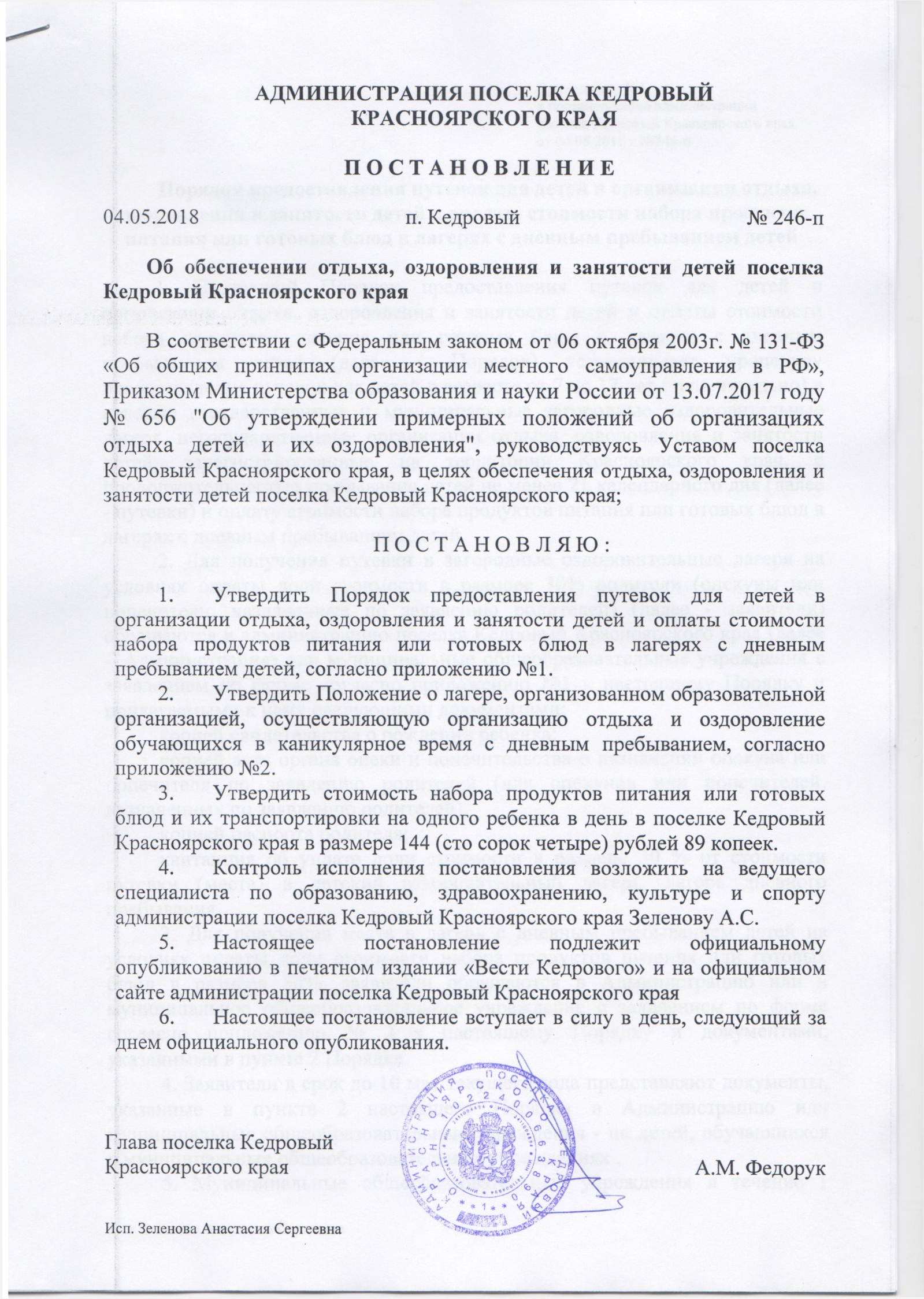 Приложение №1 к постановлению администрации поселка Кедровый Красноярского края от 04.05.2018 г №246-пПорядок предоставления путевок для детей в организации отдыха, оздоровления и занятости детей и оплаты стоимости набора продуктов питания или готовых блюд в лагерях с дневным пребыванием детей1. Настоящий Порядок предоставления путевок для детей в организации отдыха, оздоровления и занятости детей и оплаты стоимости набора продуктов питания или готовых блюд в лагерях с дневным пребыванием детей (далее - Порядок) устанавливает процедуру предоставления путевок для детей в возрасте от 7 до 17 лет (включительно) в краевые государственные и муниципальные загородные оздоровительные лагеря, негосударственные организации отдыха, оздоровления и занятости детей, зарегистрированные на территории Красноярского края, с продолжительностью пребывания детей не менее 21 календарного дня (далее - путевки) и оплату стоимости набора продуктов питания или готовых блюд в лагерях с дневным пребыванием детей.2. Для получения путевки в загородные оздоровительные лагеря на условиях оплаты доли стоимости в размере 30% родители (опекуны или попечители, назначенные по заявлению родителей) (далее - заявители) обращаются в администрацию поселка Кедровый Красноярского края (далее – Администрация) или муниципальные общеобразовательные учреждения с заявлением по форме согласно приложению №1 к настоящему Порядку и прилагаемыми к нему следующими документами:копией свидетельства о рождении ребенка;копией акта органа опеки и попечительства о назначении опекуна или попечителя по заявлению родителей (для опекунов или попечителей, назначенных по заявлению родителей);копией паспорта родителя;квитанция об уплате доли стоимости в размере 30 % от стоимости путевки (места) в детский оздоровительный лагерь, лагерь дневного пребывания.3. Для получения места в лагерь с дневным пребыванием детей на условиях оплаты доли стоимости набора продуктов питания или готовых блюд в размере 30%, заявители обращаются в Администрацию или в муниципальное общеобразовательное учреждение с заявлением по форме согласно приложению № 2 к настоящему Порядку и документами, указанными в пункте 2 Порядка.4. Заявители в срок до 10 мая текущего года представляют документы, указанные в пункте 2 настоящего Порядка в Администрацию или муниципальные общеобразовательные учреждения - на детей, обучающихся в муниципальных общеобразовательных учреждениях .5. Муниципальные общеобразовательные учреждения в течение 1 рабочего дня со дня окончания приема документов, указанных в пункте 2 настоящего Порядка, направляют их в Администрацию ведущему специалисту по образованию, здравоохранению, культуре и спорту администрации поселка Кедровый Красноярского края.6. Ведущий специалист по образованию, здравоохранению, культуре и спорту администрации поселка Кедровый Красноярского края в течение 2 рабочих дней со дня поступления от заявителей, муниципальных общеобразовательных учреждений документов, указанных в пункте 2 настоящего Порядка, направляет их в комиссию, формируемую в соответствии с пунктом 4 статьи 9.1 Закона Красноярского края от 07.07.2009 N 8-3618 «Об обеспечении прав детей на отдых, оздоровление и занятость в Красноярском крае» (далее - комиссия).7. Комиссия в течение 3 рабочих дней со дня поступления документов, указанных в пункте 2 настоящего Порядка, рассматривает их и готовит Администрацию предложение о распределении путевок и (или) мест.8. Администрация в течение 2 рабочих дней со дня поступления предложения комиссии принимает распорядительный акт о предоставлении путевок и (или) мест.9. Оплата за путевки или места производится заявителями не позднее, чем за 7 дней до заезда детей в детский оздоровительный лагерь, лагерь дневного пребывания, путем перечисления денежных средств на лицевой счет Администрации. 10. Основанием для отказа в предоставлении путевки и (или) мест является:- непредставление документов, указанных в пункте 2 настоящего Порядка;- не поступление доли оплаты за путевку и (или) место.11. Администрация в течение 3 рабочих дней со дня принятия решения доводит до заявителей информацию о предоставлении путевок и (или) мест.12. Администрация предоставляет путевки и (или) места заявителям не позднее 7 дней до прибытия ребенка в организацию отдыха, оздоровления и занятости детей, также в лагеря дневного пребывания.13. Заявитель вправе отказаться от получения путевки и (или) места на ребенка, о чем обязан уведомить комиссию не позднее 20 календарных дней до начала оздоровительной смены с оформлением письменного отказа.14. В случае отказа родителей (законных представителей) от путевки и (или) места Комиссия принимает меры по их распределению другому заявителю.Приложение № 1к Порядку ЗаявлениеПрошу предоставить путевку в загородный оздоровительный лагерь моему ребенкуФ.И.О. ребенка_______________________________________________Дата рождения_______________________________________________                         (число, месяц, год)Адрес  проживания_____________________________________________Учащийся___________________________________________________                         (образовательное учреждение, класс)Сведения о законном представителе (родители, опекуны)_________________________________________________________________               (фамилия, имя, отчество)__________________________________________________________________              (место работы, должность)__________________________________________________________________           (контактный телефон)Об отказе от предоставленной путевки обязуюсь сообщить не позднее, чем за 20 дней по телефону 8 (39133) 29-059.Достоверность предоставленных сведений подтверждаю, даю согласие на их автоматическую обработку.Внесение оплаты в размере 30% от стоимости путевки в срок не позднее, чем                 за 7 дней до заезда ребенка в детский оздоровительный лагерь гарантирую.Дата _______________						                           ПодписьПриложение № 2к Порядку ЗаявлениеПрошу предоставить место в лагере дневного пребывания МБОУ СОШ № 71 п. Кедровый моему ребенкуФ.И.О. ребенка_______________________________________________Дата рождения_______________________________________________                         (число, месяц, год)Адрес  проживания_____________________________________________Учащийся___________________________________________________                         (образовательное учреждение, класс)Сведения о законном представителе (родители, опекуны)_________________________________________________________________               (фамилия, имя, отчество)__________________________________________________________________              (место работы, должность)__________________________________________________________________           (контактный телефон)Об отказе от предоставленного места обязуюсь сообщить не позднее, чем за 5 дней по телефону 8 (39133) 29-059.Достоверность предоставленных сведений подтверждаю, даю согласие на их автоматическую обработку.Внесение оплаты в размере 30 % от стоимости, набора продуктов питания или готовых блюд в срок не позднее, чем за 7 дней до зачисления ребенка в лагерь дневного пребывания гарантируюДата _______________		Приложение №2 к постановлению администрации поселка Кедровый Красноярского края от 04.05.2018 г №246-пПОЛОЖЕНИЕО ЛАГЕРЕ, ОРГАНИЗОВАННОГО ОБРАЗОВАТЕЛЬНОЙ ОРГАНИЗАЦИЕЙ, ОСУЩЕСТВЛЯЮЩЕЙ ОРГАНИЗАЦИЮ ОТДЫХА И ОЗДОРОВЛЕНИЕ ОБУЧАЮЩИХСЯ В КАНИКУЛЯРНОЕ ВРЕМЯ С ДНЕВНЫМ ПРЕБЫВАНИЕМ)1. Настоящее Положение о лагере, организованного образовательной организацией, осуществляющей организацию отдыха и оздоровление обучающихся в каникулярное время с дневным пребыванием (далее - Положение), регулирует деятельность лагеря, созданного в качестве структурного подразделения образовательной организации, осуществляющей организацию отдыха и оздоровление обучающихся в каникулярное время с дневным пребыванием (далее соответственно - образовательная организация, школьный лагерь).2. Школьный лагерь создается для детей в возрасте от 6 лет и 6 месяцев до 17 лет включительно, обучающихся в образовательной организации (далее - дети).3. В своей деятельности школьный лагерь руководствуется федеральными законами, актами Президента Российской Федерации и Правительства Российской Федерации, нормативными правовыми актами федеральных органов государственной власти и органов государственной власти субъектов Российской Федерации, Положением, а также актами учредителя школьного лагеря и уставом организации, создавшей школьный лагерь, и положением о школьном лагере.4. Школьный лагерь осуществляет свою деятельность во взаимодействии с заинтересованными федеральными государственными органами, органами государственной власти субъектов Российской Федерации и администрацией поселка Кедровый Красноярского края в рамках их компетенции, а также с общественными организациями и объединениями.5. Предметом деятельности школьного лагеря являются организация и проведение мероприятий, направленных на отдых и оздоровление детей, в каникулярное время, а также реализация дополнительных общеразвивающих программ.6. Целями деятельности школьного лагеря являются:а) выявление и развитие творческого потенциала детей, развитие разносторонних интересов детей, удовлетворение их индивидуальных потребностей в интеллектуальном, нравственном и физическом совершенствовании, а также в занятиях физической культурой, спортом и туризмом;б) социализация детей, развитие коммуникативных и лидерских качеств детей, формирование у детей культуры и навыков здорового и безопасного образа жизни, общей культуры детей, обеспечение духовно-нравственного, гражданско-патриотического, трудового воспитания детей;в) организация размещения детей в школьном лагере и обеспечение их питанием в соответствии с санитарно-эпидемиологическими правилами и гигиеническими нормативами Российской Федерации;г) создание и обеспечение необходимых условий для личностного развития, укрепления здоровья, профессионального самоопределения и творческого труда детей.7. Школьный лагерь:а) осуществляет культурно-досуговую, туристскую, краеведческую, экскурсионную деятельность, обеспечивающую рациональное использование свободного времени детей, их духовно-нравственное развитие, приобщение к ценностям культуры и искусства;б) осуществляет деятельность, направленную на:развитие творческого потенциала и всестороннее развитие способностей у детей;развитие физической культуры и спорта детей, в том числе на физическое развитие и укрепление здоровья детей;в) осуществляет образовательную деятельность по реализации дополнительных общеразвивающих программ;г) организует размещение, питание детей в школьном лагере;д) обеспечивает безопасные условия жизнедеятельности детей;е) организует оказание медицинской помощи детям в период их пребывания в школьном лагере, формирование навыков здорового образа жизни у детей;ж) осуществляет психолого-педагогическую деятельность, направленную на улучшение психологического состояния детей и их адаптацию к условиям школьного лагеря.Школьный лагерь вправе осуществлять иную деятельность, если такая деятельность соответствует целям его создания.Право на осуществление в школьном лагере деятельности, для занятия которой необходимо получение специального разрешения (лицензии), возникает с момента получения такого разрешения (лицензии) или в указанный в нем срок и прекращается при прекращении действия разрешения (лицензии).8. Дети направляются в школьный лагерь при отсутствии медицинских противопоказаний для пребывания ребенка в школьном лагере.9. Пребывание детей в школьном лагере регулируется законодательством Российской Федерации и договором об организации отдыха и оздоровления ребенка, заключенным с родителями (законными представителями) детей.10. Деятельность детей в школьном лагере организуется как в одновозрастных, так и в разновозрастных объединениях детей (отряды, группы, команды), в зависимости от направленности (тематики) программ смен школьного лагеря, интересов детей, образовательных и воспитательных задач школьного лагеря.11. Школьный лагерь организован с дневным пребыванием детей.12. Школьный лагерь может использовать объекты социальной, образовательной, спортивной инфраструктуры как мобильного, так и стационарного действия, необходимые для осуществления целей деятельности школьного лагеря.В школьном лагере должен быть обеспечен доступ детей-инвалидов и детей с ограниченными возможностями здоровья к объектам социальной, инженерной и транспортной инфраструктур школьного лагеря и предоставляемым услугам, в том числе должны быть созданы специальные условия для получения указанными лицами образования по реализуемым в школьном лагере образовательным программам.13. Оказание медицинской помощи детям в школьном лагере осуществляется в соответствии с законодательством Российской Федерации об охране здоровья граждан.14. Условия размещения, устройства, содержания и организации работы школьного лагеря должны соответствовать санитарно-эпидемиологическим правилам и гигиеническим нормативам, требованиям противопожарной и антитеррористической безопасности.15. К работе в школьном лагере допускаются лица, не имеющие установленных законодательством Российской Федерации ограничений на занятие соответствующей трудовой деятельностью, а также прошедшие в соответствии с Порядком проведения обязательных предварительных и периодических медицинских осмотров (обследований) работников, занятых на тяжелых работах и на работах с вредными и (или) опасными условиями труда, утвержденным приказом Министерства здравоохранения и социального развития Российской Федерации от 12 апреля 2011 г. № 302н "Об утверждении перечней вредных и (или) опасных производственных факторов и работ, при выполнении которых проводятся обязательные предварительные и периодические медицинские осмотры (обследования), и Порядка проведения обязательных предварительных и периодических медицинских осмотров (обследований) работников, занятых на тяжелых работах и на работах с вредными и (или) опасными условиями труда" (зарегистрирован Министерством юстиции Российской Федерации 21 октября 2011 г., регистрационный № 22111) с изменениями, внесенными приказами Министерства здравоохранения Российской Федерации от 15 мая 2013 г. № 296н (зарегистрирован Министерством юстиции Российской Федерации 3 июля 2013 г., регистрационный № 28970) и от 5 декабря 2014 г. № 801н (зарегистрирован Министерством юстиции Российской Федерации 3 февраля 2015 г., регистрационный № 35848), обязательные предварительные медицинские осмотры и периодические медицинские осмотры (обследования), необходимые для выполнения работ, предусмотренных пунктами 18 и 19 перечня работ, при выполнении которых проводятся обязательные предварительные и периодические медицинские осмотры (обследования) работников, утвержденного указанным приказом.16. При приеме на работу в школьный лагерь работники проходят инструктаж по технике безопасности, охране труда, правилам пожарной безопасности и охраны жизни людей на водных объектах, антитеррористической безопасности, предупреждению несчастных случаев с детьми.17. Руководитель и работники школьного лагеря несут предусмотренную законодательством Российской Федерации ответственность за пребывание детей в школьном лагере, их жизнь и здоровье.18. Финансовое обеспечение деятельности школьного лагеря осуществляется в установленном законодательством Российской Федерации порядке.№ __________         Председателю муниципальной комиссиипо организации летнего отдыха(Ф.И.О. родителя  (законного представителя)_______________________________________________________________________________________№ __________         Главе поселка Кедровый Красноярского края А.М. ФедорукилиДиректору МБОУ  СОШ №71 п. КедровыйЕ.Г. Алексеевой(Ф.И.О. родителя  (законного представителя)_______________________________________________________________________________________